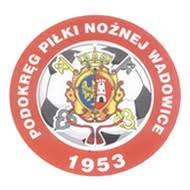 POTWIERDZENIE UDZIAŁU/ZGŁOSZENIEDO ROZGRYWEK PODOKRĘGU PIŁKI NOŻNEJ WADOWICESEZON 2021/2022
ZARZĄD KLUBU SPORTOWEGO…………………………………………… zgłasza do rozgrywek:Oświadczenie RODO do ankiety:Zgodnie z art.6 ust.1 lit. a ogólnego rozporządzenia o ochronie danych osobowych z dnia 27 kwietnia 2016 r. (Dz. Urz. UE L 119 z 04.05.2016) wyrażam zgodę na przetwarzanie danych osobowych zawartych w ankiecie danych kontaktowych Klubu.Wadowice, 20 czerwca 2021                                                                                                                            Pieczęć i podpis osoby upoważnionejAdres e-mail, telefon …………………………………………………………………………………………………………………………………………………….L. PKATEGORIA WIEKOWANAZWA DRUŻYNYKLASA ROZGRYWKOWASENIORJUNIOR STARSZYJUNIOR MŁODSZYTRAMPKARZMŁODZIKORLIKŻAKSKRZATPUCHAR POLSKI